TE TOTARA PRIMARY SCHOOL MEDIA LOG -   Dated ______________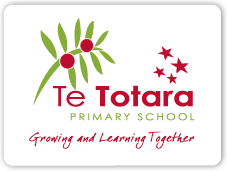 AIM:  To ensure a factually correct, consistent media message is disseminated during an incidentINCIDENT:______________________________________________________________________________________________________WITNESS NAMES (if applicable): ______________________________________________________________________________________TIMEMEDIA SPOKEN TOCOMMENT MADESTAFF WHOCOMMENTEDASSESSED ACTION